**Note: This activity has been developed independently by Texas Instruments and aligned with the IB Mathematics curriculum, but is not endorsed by IB™. IB is a registered trademark owned by the International Baccalaureate Organization. Math ObjectivesStudents will further discuss the graphical and algebraic relationships between a function and its first and second derivatives, namely a profit function. Students will use their knowledge of Optimization to maximize profits or minimize losses.Students will use Integration to find a profit function given its rate of change.Students will try to make a connection with how to understand these topics in IB Mathematics courses and on their final assessments.VocabularyCost              •    Revenue           •   Optimization    Profit              •   Differentiation    •   Integration                 About the LessonThis lesson is aligning with the curriculum of IB Mathematics Applications and Interpretations SL/HL and IB Mathematics Approaches and Analysis SL/HLThis falls under the IB Mathematics Content Topic 5 Calculus:5.6b (AI only) Solution of .5.6c (AI only) 5.8a (AA only) Local maximum and minimum points5.7 (AI only) 5.8c (AA only) Optimization problems in context.5.7a (AA only) The second derivative
5.7b (AA only) Graphical behavior of functions, including the relationships between the graphs of .As a result, students will: Apply this information to real world situationsTeacher Preparation and NotesThis activity is done with the use of the TI-84 family as an aid to the problems.Activity MaterialsCompatible TI Technologies:TI-84 Plus*,  TI-84 Plus Silver Edition*,  TI-84 Plus C Silver Edition,  TI-84 Plus CE* with the latest operating system (2.55MP) featuring MathPrintTM  functionality.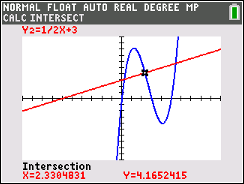 Tech Tips:This activity includes screen captures taken from the TI-84 Plus CE. It is also appropriate for use with the rest of the TI-84 Plus family. Slight variations to these directions may be required if using other calculator models.Watch for additional Tech Tips throughout the activity for the specific technology you are using.Access free tutorials at http://education.ti.com/calculators/pd/US/Online-Learning/Tutorials Lesson Files:Student ActivityProfit_Equations_and Calculus_Student-84.pdfProfit_Equations_and_Calculus_Student-84.docTech Tips:This activity includes screen captures taken from the TI-84 Plus CE. It is also appropriate for use with the rest of the TI-84 Plus family. Slight variations to these directions may be required if using other calculator models.Watch for additional Tech Tips throughout the activity for the specific technology you are using.Access free tutorials at http://education.ti.com/calculators/pd/US/Online-Learning/Tutorials Lesson Files:Student ActivityProfit_Equations_and Calculus_Student-84.pdfProfit_Equations_and_Calculus_Student-84.docTo help with this activity, it should be known that Profit is equal to the Revenue of a manufactured item minus the item’s Cost. In other words:Where  is the profit function,  is the revenue function, and  is the cost function.Students should already know the relationship between a function and its first and second derivatives. Review(a)  Discuss with a classmate how companies can use the first and second derivatives of the profit function to aid in the manufacturing and sales of their merchandise. Share your results with the class.Possible discussion points:  Finding the rate of change of the profit function, , or its first derivative, , can aid in finding maximum profits and minimum losses. This can be achieved by finding solution(s) for . You can also use  to verify which solutions are maximums or minimums. (b)  Discuss with a classmate the different techniques on the TI-84 Plus CE in which you can find and use the first and second derivatives (and their graphs) to aid in these profit function problems. Share your results with the class.Possible discussion points:  Graphing a derivative function and finding the zeros or using the Numeric Solver.Problem 1Armor Guard manufactures and sells silver polish. The cost of manufacturing the silver polish can be modelled by the function , where x is the number of cases, with each case containing 100 bottles, manufactured. Revenue is modelled by . The company has enough work force to produce a max of a 1300 bottles per day.To help with this activity, it should be known that Profit is equal to the Revenue of a manufactured item minus the item’s Cost. In other words:Where  is the profit function,  is the revenue function, and  is the cost function.Students should already know the relationship between a function and its first and second derivatives. Review(a)  Discuss with a classmate how companies can use the first and second derivatives of the profit function to aid in the manufacturing and sales of their merchandise. Share your results with the class.Possible discussion points:  Finding the rate of change of the profit function, , or its first derivative, , can aid in finding maximum profits and minimum losses. This can be achieved by finding solution(s) for . You can also use  to verify which solutions are maximums or minimums. (b)  Discuss with a classmate the different techniques on the TI-84 Plus CE in which you can find and use the first and second derivatives (and their graphs) to aid in these profit function problems. Share your results with the class.Possible discussion points:  Graphing a derivative function and finding the zeros or using the Numeric Solver.Problem 1Armor Guard manufactures and sells silver polish. The cost of manufacturing the silver polish can be modelled by the function , where x is the number of cases, with each case containing 100 bottles, manufactured. Revenue is modelled by . The company has enough work force to produce a max of a 1300 bottles per day.(a)  State the domain of both the cost and revenue functions.Solution: For both functions, , the company can produce a maximum of 1300 bottles, which is 13 hundred units.(b)  Without graphing, find the number of cases that the company should manufacture in order to maximize profits.Solution: , and find the value where Find the solution to this by using the poly root tool.  therefore  is a minimum and  therefore  is a maximum, since  is in hundreds of units, the production level necessary to maximize profits is 116 bottles of silver polish.After years of developing, the company has found a way to now produce 250 cases per day.(c)  Find the number of cases that would cause the company to minimize profits (or maximize losses).Solution:  Since  therefore  is a minimum, so at , the profit function  has an absolute minimum in its domain. The production level that would maximize losses is 418 bottles of silver polish. (d)  Using a graphing utility, graph the cost and revenue functions, find the number of cases which should be manufactured if the company is going to just break even (i.e. the production level when ).Solution:  The company will break even at about 24 bottles, 233 bottles, and 543 bottles of silver polish.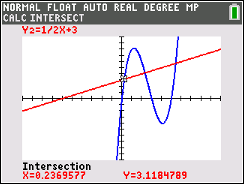 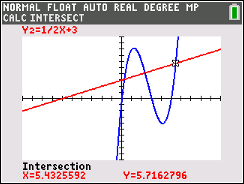 (e)  It would not maximize the company’s profits to produce as many cases as workers are capable of producing. Use your graph to explain why.Solution:  The company’s revenues decrease, despite the costs continuing to increase. This may be because of lack of demand for so many bottles of silver polish, which would mean they could not sell them all.Problem 2In its annual shareholders meeting Best Buds stated that the cost of producing earbuds is modelled by the function  and the revenue for producing these earbuds is modelled by the function  , where  represents the number of batches of earbuds and each batchcontains 100. Find the number of earbuds which maximizes profit and determine the maximumprofit, in hundreds of dollars.Solution:  , and find the value where   therefore a maximum 
 or 932 earbudsMaximum Profit:  577 hundreds or $57,700ExtensionWhat if you were given the rate of change of a company’s profit on the production of a certain item of merchandise, could you find the company’s profit function? In this final problem of the activity, we will explore this situation.Possible discussion points: We can find the profit function through integration.Problem 3Snow Shifters produces and sells shovels. The company’s profit,  in thousands of dollars, changes based on the number of shovels produced per month.The rate of change of their profit from producing shovels is modelled by  ,  where  is the number of shovels produces (in hundreds).The company makes a profit of 18 (thousand dollars) when they produce 4 (hundred) shovels.(a)  Find an expression for  in terms of .Solution:  Since solve for .(b)  At certain times of year, the company has the ability to increase production. Describe how their profit changes if they increase production to over 5 (hundred) shovels and up to 6 (hundred) shovels.Solution:  Their profits decrease. Because the profit function is decreasing or the gradient is negative or the rate of change of  is negative.OrOrThat finding  and .Further DiscussionAs preparation for the end of course assessments, a portion of the exam is done with the calculator and a portion is done without. Using this activity as a guide, discuss with a classmate, and make a list of each method used throughout the activity and explain how to do them with and without a calculator. Remember, there are multiple ways to do each method with and without technology. Take time to discuss how to verify each process. Share your results with the class.  Possible discussion points:There are many possible discussion points here. Finding a derivative by hand is a must, but finding solutions with and without a calculator is a great way to discuss and review for the year end assessments.(a)  State the domain of both the cost and revenue functions.Solution: For both functions, , the company can produce a maximum of 1300 bottles, which is 13 hundred units.(b)  Without graphing, find the number of cases that the company should manufacture in order to maximize profits.Solution: , and find the value where Find the solution to this by using the poly root tool.  therefore  is a minimum and  therefore  is a maximum, since  is in hundreds of units, the production level necessary to maximize profits is 116 bottles of silver polish.After years of developing, the company has found a way to now produce 250 cases per day.(c)  Find the number of cases that would cause the company to minimize profits (or maximize losses).Solution:  Since  therefore  is a minimum, so at , the profit function  has an absolute minimum in its domain. The production level that would maximize losses is 418 bottles of silver polish. (d)  Using a graphing utility, graph the cost and revenue functions, find the number of cases which should be manufactured if the company is going to just break even (i.e. the production level when ).Solution:  The company will break even at about 24 bottles, 233 bottles, and 543 bottles of silver polish.(e)  It would not maximize the company’s profits to produce as many cases as workers are capable of producing. Use your graph to explain why.Solution:  The company’s revenues decrease, despite the costs continuing to increase. This may be because of lack of demand for so many bottles of silver polish, which would mean they could not sell them all.Problem 2In its annual shareholders meeting Best Buds stated that the cost of producing earbuds is modelled by the function  and the revenue for producing these earbuds is modelled by the function  , where  represents the number of batches of earbuds and each batchcontains 100. Find the number of earbuds which maximizes profit and determine the maximumprofit, in hundreds of dollars.Solution:  , and find the value where   therefore a maximum 
 or 932 earbudsMaximum Profit:  577 hundreds or $57,700ExtensionWhat if you were given the rate of change of a company’s profit on the production of a certain item of merchandise, could you find the company’s profit function? In this final problem of the activity, we will explore this situation.Possible discussion points: We can find the profit function through integration.Problem 3Snow Shifters produces and sells shovels. The company’s profit,  in thousands of dollars, changes based on the number of shovels produced per month.The rate of change of their profit from producing shovels is modelled by  ,  where  is the number of shovels produces (in hundreds).The company makes a profit of 18 (thousand dollars) when they produce 4 (hundred) shovels.(a)  Find an expression for  in terms of .Solution:  Since solve for .(b)  At certain times of year, the company has the ability to increase production. Describe how their profit changes if they increase production to over 5 (hundred) shovels and up to 6 (hundred) shovels.Solution:  Their profits decrease. Because the profit function is decreasing or the gradient is negative or the rate of change of  is negative.OrOrThat finding  and .Further DiscussionAs preparation for the end of course assessments, a portion of the exam is done with the calculator and a portion is done without. Using this activity as a guide, discuss with a classmate, and make a list of each method used throughout the activity and explain how to do them with and without a calculator. Remember, there are multiple ways to do each method with and without technology. Take time to discuss how to verify each process. Share your results with the class.  Possible discussion points:There are many possible discussion points here. Finding a derivative by hand is a must, but finding solutions with and without a calculator is a great way to discuss and review for the year end assessments.(a)  State the domain of both the cost and revenue functions.Solution: For both functions, , the company can produce a maximum of 1300 bottles, which is 13 hundred units.(b)  Without graphing, find the number of cases that the company should manufacture in order to maximize profits.Solution: , and find the value where Find the solution to this by using the poly root tool.  therefore  is a minimum and  therefore  is a maximum, since  is in hundreds of units, the production level necessary to maximize profits is 116 bottles of silver polish.After years of developing, the company has found a way to now produce 250 cases per day.(c)  Find the number of cases that would cause the company to minimize profits (or maximize losses).Solution:  Since  therefore  is a minimum, so at , the profit function  has an absolute minimum in its domain. The production level that would maximize losses is 418 bottles of silver polish. (d)  Using a graphing utility, graph the cost and revenue functions, find the number of cases which should be manufactured if the company is going to just break even (i.e. the production level when ).Solution:  The company will break even at about 24 bottles, 233 bottles, and 543 bottles of silver polish.(e)  It would not maximize the company’s profits to produce as many cases as workers are capable of producing. Use your graph to explain why.Solution:  The company’s revenues decrease, despite the costs continuing to increase. This may be because of lack of demand for so many bottles of silver polish, which would mean they could not sell them all.Problem 2In its annual shareholders meeting Best Buds stated that the cost of producing earbuds is modelled by the function  and the revenue for producing these earbuds is modelled by the function  , where  represents the number of batches of earbuds and each batchcontains 100. Find the number of earbuds which maximizes profit and determine the maximumprofit, in hundreds of dollars.Solution:  , and find the value where   therefore a maximum 
 or 932 earbudsMaximum Profit:  577 hundreds or $57,700ExtensionWhat if you were given the rate of change of a company’s profit on the production of a certain item of merchandise, could you find the company’s profit function? In this final problem of the activity, we will explore this situation.Possible discussion points: We can find the profit function through integration.Problem 3Snow Shifters produces and sells shovels. The company’s profit,  in thousands of dollars, changes based on the number of shovels produced per month.The rate of change of their profit from producing shovels is modelled by  ,  where  is the number of shovels produces (in hundreds).The company makes a profit of 18 (thousand dollars) when they produce 4 (hundred) shovels.(a)  Find an expression for  in terms of .Solution:  Since solve for .(b)  At certain times of year, the company has the ability to increase production. Describe how their profit changes if they increase production to over 5 (hundred) shovels and up to 6 (hundred) shovels.Solution:  Their profits decrease. Because the profit function is decreasing or the gradient is negative or the rate of change of  is negative.OrOrThat finding  and .Further DiscussionAs preparation for the end of course assessments, a portion of the exam is done with the calculator and a portion is done without. Using this activity as a guide, discuss with a classmate, and make a list of each method used throughout the activity and explain how to do them with and without a calculator. Remember, there are multiple ways to do each method with and without technology. Take time to discuss how to verify each process. Share your results with the class.  Possible discussion points:There are many possible discussion points here. Finding a derivative by hand is a must, but finding solutions with and without a calculator is a great way to discuss and review for the year end assessments.Teacher Tip: Please know that in this activity there is a lot of time dedicated to students talking with one another and sharing their thoughts with the class. The goal here is to not only review profit equations in calculus, but also to generate discussion.